А.Саломатов «Приключения робота Гоши». М., «Самовар», 2010А. Саломатов «Фантастические рассказы». М., «Самовар», 2010Л.Гераскина «В стране невыученных уроков». М., «Самовар», 2011«О школе с улыбкой». Сборник стихов. М., «Самовар», 2011Н. Богданов «О смелых и умелых». М., «Самовар», 2008«Рассказы о юных героях». М., «Оникс», 2010В. Драгунский, Ю. Коваль, В. Медведев, Л. Каминский «Смешные рассказы о школе».  М.: Самовар, 2010.Ред. Данкова Р. Е.  Ура! Я школьник, я учусь». М.,Оникс, 2011 г.«В стране невыученных уроков»«Человечка нарисовал Я»«На задней парте»«История с единицей»«Приключения запятой и точки»«Первый урок»«Баранкин, будь человеком!»«Наследство волшебника Бахрома»«Остров ошибок»10.«Вовка в тридевятом царстве»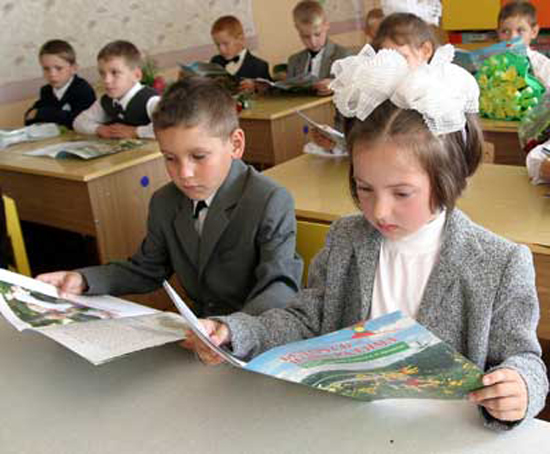 Художественная литературао школе для детей 6-7 лет.Мультфильмы о школе для детей 6-7 лет.